262 3D Printing: 1.2 Quiz 10 PointsThis quiz is meant to be a quick brain exercise. Students may choose to draw 6 sided polygon a number of ways. The purpose is to get students to think about how to best draw and dimension a 6 sided nut.  Use Inventor or Solidworks to create a 6 sided nut with 8mm sides and a 8mm hole.  Once drawn, extrude the sketch 5mm.  No need to thread the nut, but extra points could be possible.Use the sketch polygon tool and select a 6 sided polygon. (fastest)
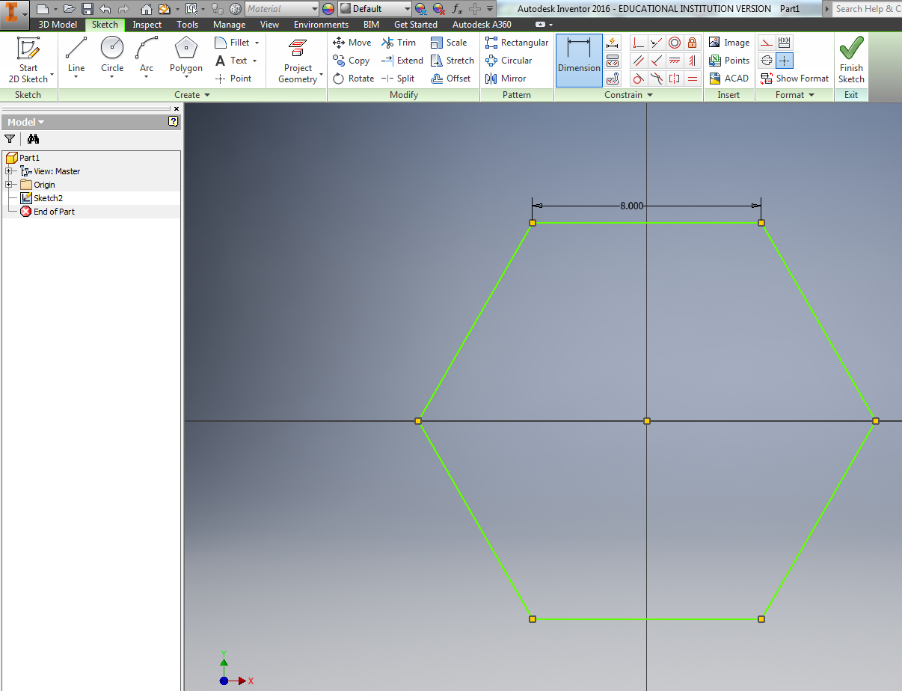 Create parallel lines 8mm apart, rotate both lines 60 degrees, twice. Then trim.
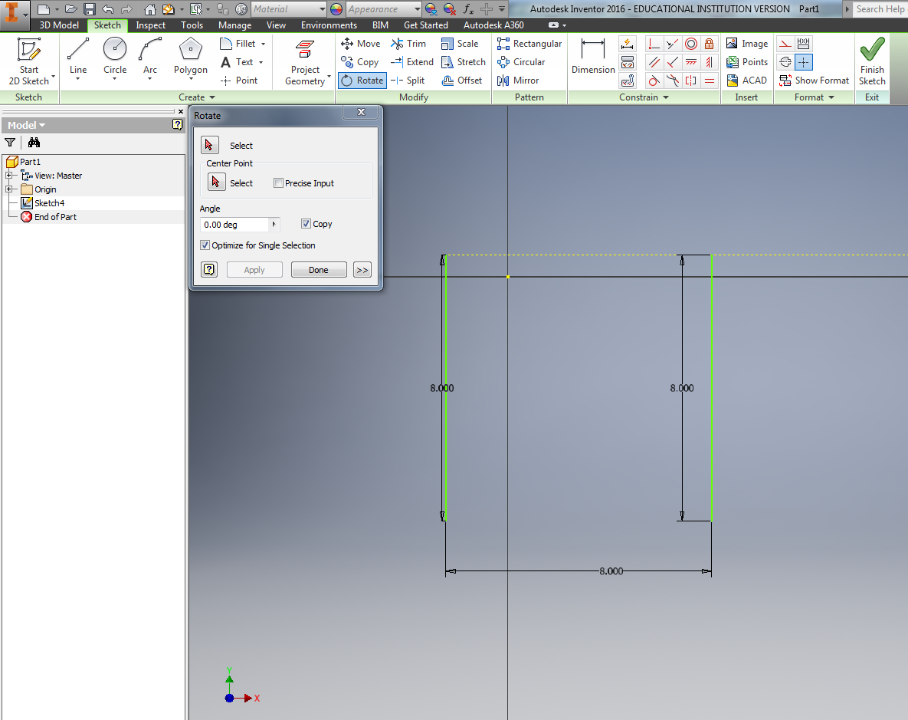 Draw line 8mm long, draw next line, dimension angles and distance as you go (slowest)
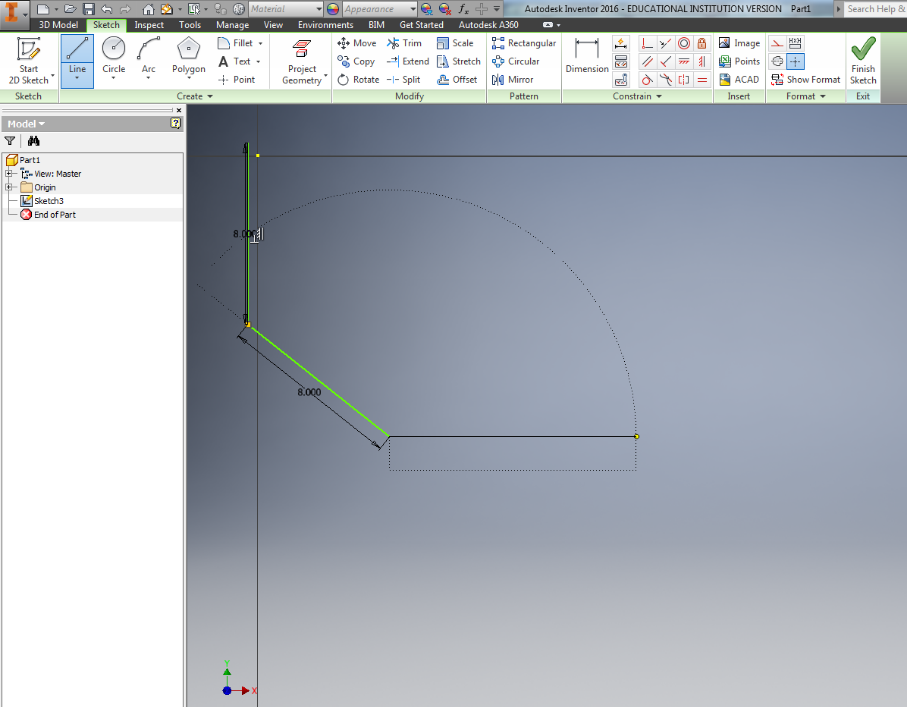 Final Nut with correct Dimensions Below:
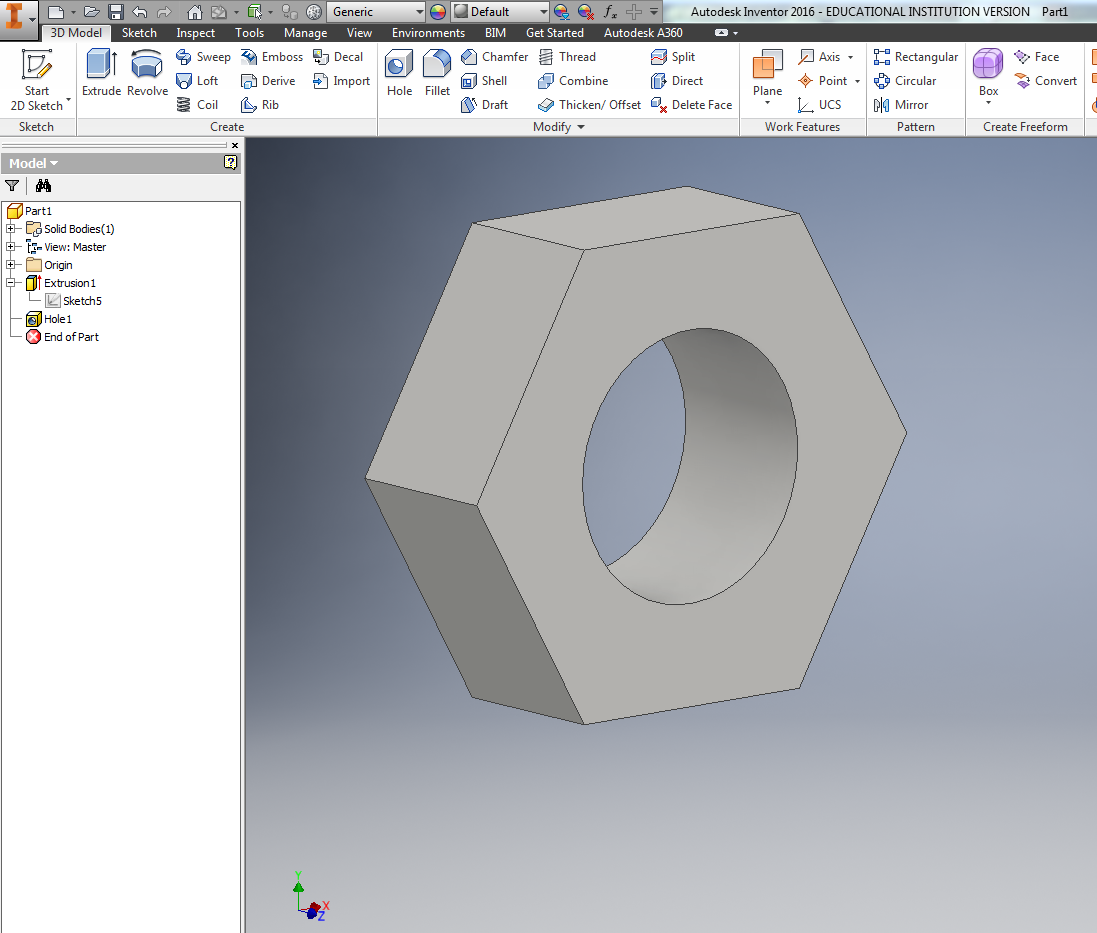 